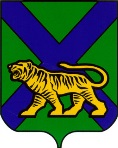 ТЕРРИТОРИАЛЬНАЯ ИЗБИРАТЕЛЬНАЯ КОМИССИЯ                                  МИХАЙЛОВСКОГО   РАЙОНАР Е Ш Е Н И Е29.12.2017                                                                                             72/466с. МихайловкаОб утверждении Инструкции о порядке 
и формах учета и отчетности кандидатово поступлении средств в избирательныефонды и о расходовании этих средств при проведении дополнительных выборовдепутатов муниципального комитета Сунятсенского сельского поселения третьего созыва по десятимандатному избирательному округу,назначенных на 25 марта 2018 года      В соответствии статьями 27,  28,  частью 18 статьи 69 Избирательного кодекса Приморского края, территориальная избирательная комиссия Михайловского   района       РЕШИЛА:                1. Утвердить Инструкцию о порядке и формах учета и отчетности кандидатов о поступлении средств в избирательные фонды и о расходовании этих средств при проведении дополнительных выборов депутатов муниципального комитета Сунятсенского сельского поселения третьего созыва по десятимандатному избирательному округу, назначенных на 25 марта 2018 года (прилагается).           2. Разместить Инструкцию о порядке и формах учета и отчетности кандидатов о поступлении средств в избирательные фонды и о расходовании этих средств при проведении дополнительных выборов депутатов муниципального комитета Сунятсенского сельского поселения третьего созыва по десятимандатному избирательному округу, назначенных на 25 марта 2018 года на информационном стенде территориальной избирательной    комиссии Михайловского района.               3. Направить настоящее решение для размещения на официальных  сайтах Избирательной комиссии Приморского края, администрации Михайловского муниципального района  в разделе  «Территориальная избирательная комиссия Михайловского района» в информационно-телекоммуникационной сети «Интернет».Председатель комиссии					             Н.С. ГорбачеваСекретарь комиссии					                    В.В. ЛукашенкоИНСТРУКЦИЯо порядке и формах учета и отчетности кандидатов о поступлении средств в избирательные фонды  и о расходовании этих средств при проведении дополнительных выборов депутатов муниципального комитета Сунятсенского сельского поселения третьего созыва по десятимандатному избирательному округу, назначенных на 25 марта 2018 года            1.1. Настоящая Инструкция разработана в соответствии с Федеральным законом  «Об основных гарантиях избирательных прав и права на участие в референдуме граждан Российской Федерации (далее – Федеральный закон), Избирательным кодексом Приморского края, регулирует порядок и формы учета и отчетности кандидатов о поступлении денежных средств в избирательные фонды и о расходовании этих средств при проведении дополнительных выборов депутатов муниципального комитета Сунятсенского сельского поселения третьего созыва по десятимандатному избирательному округу, назначенных на 25 марта 2018 года.          1.2. Кандидаты  обязаны создать собственные    избирательные фонды для финансирования своей избирательной кампании. Денежные средства избирательного фонда учитываются на специальном избирательном счете, открытом с разрешения территориальной избирательной комиссии Михайловского района (далее – ТИК Михайловского района), осуществляющей регистрацию кандидата, в публичном акционерном общество  «Сбербанк России» (далее – Сбербанк).                    1.3. Право распоряжаться денежными средствами (далее – средства) избирательного фонда принадлежит создавшим эти фонды кандидату.            1.4. Средства избирательных фондов имеют целевое назначение. Они могут использоваться только на покрытие расходов, связанных с избирательной кампанией кандидата.2. Учет поступления средств в избирательные фондыи расходования этих средств.             2.1.  Кандидаты создавшие избирательные фонды, обязаны вести учет поступления средств в избирательные фонды и расходования указанных средств по форме № 1, приведенной в приложении № 1. Пример заполнения формы учета поступления средств в избирательный фонд и их расходования приведен в приложении № 2.             2.2. В соответствии с Федеральным законом, Избирательным кодексом Приморского края избирательные фонды кандидатов формируются за счет:- собственных средств;- средств, которые выделены кандидату выдвинувшим его избирательным объединением;- добровольных пожертвований граждан;- добровольных пожертвований юридических лиц.             2.3. Предельные размеры расходования средств избирательного фонда  кандидата не могут превышать:- на выборах главы поселения 300000 рублей.          На основании части 15 статьи 69 Избирательного кодекса Приморского края, при обстоятельствах, указанных в пункте 33 статьи 38 Федерального закона, в части  6 статьи 50 Избирательного кодекса Приморского края, предельная сумма всех расходов из средств избирательного фонда ранее зарегистрированного кандидата, увеличивается в 1,5 раза.        Кандидат, выдвинутый одновременно в нескольких избирательных округах на разных выборах, если эти выборы проводятся на одной и той же территории либо на территориях, одна из которых включена в другую, создает избирательные фонды в соответствии с частью 1 статьи 69 Избирательного кодекса Приморского края, однако предельные размеры расходования средств этих избирательных фондов исчисляются в совокупности, по наибольшему из предельных размеров, установленных законом.          2.4. Предельные размеры собственных средств,  средств, которые выделены кандидату выдвинувшим его избирательным объединением, добровольных пожертвований граждан и юридических лиц, исчисляемые от предельной суммы расходов из средств избирательного фонда кандидата указаны в части 5  статьи 69 Избирательного кодекса Приморского края.           2.5. Реализация товаров, выполнение платных работ и оказание платных услуг гражданами и юридическими лицами для кандидата должны оформляться договором в письменной форме с указанием сведений об объеме поручаемой работы, ее стоимости, расценок по видам работ, порядка оплаты и сроков выполнения работ.    Выполненные работы и услуги должны подтверждаться актами о выполнении работ, накладными на получение товаров, подписанными сторонами договора.           2.6. Расчеты кандидатов с юридическими лицами за выполнение работ (оказание услуг) производятся только в безналичном порядке.            2.7. Допускается добровольное бесплатное личное выполнение гражданином работ, оказание услуг по подготовке и проведению выборов без привлечения третьих лиц.            2.8. Юридические лица и граждане могут оказывать материальную поддержку кандидату путем предоставления материальных ценностей во временное пользование только при условии заключения договоров и оплаты по этим договорам за счет средств соответствующих избирательных фондов.                2.9. Выполнение оплачиваемых работ (оказание платных услуг), реализация товаров, прямо или косвенно связанных с выборами и направленных на достижение определенного результата на выборах, запрещаются без документально подтвержденного по форме № 7 (приложение № 12) согласия кандидата, и без оплаты из средств соответствующего избирательного фонда. Пример заполнения формы согласия кандидата, на выполнение оплачиваемых работ (оказание платных услуг) приведен в приложении № 13.3. Запрет на расходование средств помимоизбирательного фонда           3.1. Кандидату запрещается использовать для финансового обеспечения организационно-технических мероприятий по сбору подписей избирателей, на проведение предвыборной агитации, осуществление других предвыборных мероприятий, в том числе на покрытие расходов на использование помещений, транспорта, связи, оргтехники и так далее, иные денежные средства, кроме средств, поступивших в их избирательные фонды.            3.2. Кандидат для финансирования избирательной кампании вправе использовать только те средства, которые перечислены отправителями в установленном порядке на специальные избирательные счета их избирательных фондов до дня голосования.            3.3. Запрещаются бесплатные или по необоснованно заниженным (завышенным) расценкам выполнение работ, оказание услуг, реализация товаров юридическими лицами, их филиалами, представительствами и иными подразделениями прямо или косвенно связанных с выборами и направленных на достижение определенного результата на выборах.         Материальная поддержка кандидата направленная на достижение определенного результата на выборах, может быть оказана только при ее компенсации за счет средств соответствующего избирательного фонда          4. Отчетность по средствам       избирательных фондов           4.1. Сбербанк России, в котором открыт специальный избирательный счет избирательного фонда кандидата, представляет в ТИК  Михайловского района, осуществляющей регистрацию кандидата, сведения о поступлении средств на соответствующий специальный избирательный счет и расходовании этих средств в машиночитаемом виде с использованием системы «Клиент – Сбербанк». В случае отсутствия системы «Клиент – Сбербанк» указанные сведения представляются на бумажном носителе с подписью руководителя  Сбербанка России и печатью Сбербанка России по формам № 2, 3, приведенным в приложениях № 3, 4, не реже одного раза в неделю, а за 10 дней до дня голосования – один раз в три операционных дня. Положение о представлении этих сведений включается в договор банковского счета. Примеры заполнения сведений о поступлении средств на специальный избирательный счет кандидата, избирательного объединения и расходовании этих средств приведены в приложениях № 5, 6.         4.2. В соответствии с Федеральным законом, Избирательным кодексом Приморского края Сбербанк России  по представлению ТИК Михайловского района, осуществляющей регистрацию кандидата, а по соответствующему избирательному фонду – также по требованию кандидата безвозмездно обязан представить в трехдневный срок, а за три и менее дня до дня голосования – немедленно, заверенные копии первичных финансовых документов, подтверждающих поступление средств на специальные избирательные счета и расходование этих средств.   4.3. В соответствии с Избирательным кодексом Приморского края ТИК Михайловского  района, зарегистрировавшая кандидата, за 15 дней и за 5 дней до дня голосования направляет в средства массовой информации для опубликования сведения о поступлении и расходовании средств избирательных фондов кандидатов в объеме, установленном в приложении 4 к Избирательному кодексу Приморского края.           Редакции муниципальных периодических печатных изданий обязаны публиковать указанные сведения, передаваемые им ТИК Михайловского района, в течение  трех  дней со дня получения.        4.4. ТИК Михайловского района, осуществляющая регистрацию кандидата, знакомит кандидатов, а также редакции средств массовой информации по их запросам с полученными от Сбербанка России сведениями о поступлении средств на соответствующие специальные избирательные счета избирательных фондов и расходовании этих средств, имеющимися у них на день поступления соответствующего запроса.        4.5. Кандидаты обязаны представить в ТИК Михайловского района, осуществляющую регистрацию кандидатов, итоговый финансовый отчет.        4.6. До сдачи итогового финансового отчета все наличные средства, оставшиеся у кандидата, должны быть возвращены  кандидатом на специальный избирательный счет кандидата. При этом в платежном документе на возврат наличных средств указывается: «Возврат наличных денежных средств кандидата»       4.7. Кандидаты после дня голосования и до представления итогового финансового отчета обязаны возвратить неизрасходованные средства соответствующего избирательного фонда гражданам и юридическим лицам, осуществившим перечисления в этот избирательный фонд, пропорционально перечисленным средствам (за вычетом расходов на пересылку).       4.8. По истечении 60 дней со дня голосования филиал Сбербанка России по письменному указанию избирательной комиссии, осуществляющей регистрацию  кандидатов, обязан перечислить оставшиеся на специальных избирательных счетах кандидатов средства в доход бюджета, соответствующего уровню проводимых выборов, и закрыть этот счет.         4.9. Итоговый финансовый отчет представляется в ТИК Михайловского района, осуществляющую регистрацию кандидатов, не позднее чем через 30 дней со дня официального опубликования результатов выборов. К итоговому финансовому отчету прилагаются первичные финансовые документы, подтверждающие поступление средств в избирательный фонд и расходование этих средств.         4.10. Кандидат, выдвинутый одновременно в нескольких избирательных округах на разных выборах, представляет копии своего финансового отчета по каждому избирательному округу.         4.11. Финансовые отчеты представляются на бумажном носителе и в машиночитаемом виде по форме № 4, приведенной в приложении № 7. Пример заполнения формы финансового отчета приведен в приложении № 8.         Остаток средств на специальном избирательном счете на дату представления первого финансового отчета подтверждается банковской справкой, прилагаемой к отчету.  Итоговый финансовый отчет должен быть представлен в сброшюрованном виде и иметь сквозную нумерацию страниц, включая приложения.        4.12. К итоговому финансовому отчету прилагаются первичные финансовые документы (приложение № 9), подтверждающие поступление средств на специальный избирательный счет и расходование этих средств, банковская справка об оставшихся средствах или о закрытии специального избирательного счета, сведения по учету поступления и расходования денежных средств избирательного фонда на бумажном носителе и в машиночитаемом виде (форма № 1 , приложение № 1), пояснительная записка, а также материалы, указанные в части 4 статьи 65 Избирательного кодекса Приморского края.        В сведениях по учету поступления и расходования денежных средств избирательного фонда в графе «Шифр строки финансового отчета» указывается, в какой строке финансового отчета учтена каждая финансовая операция (поступление, возврат, расходование средств избирательного фонда) .         Первичные финансовые документы к итоговому финансовому отчету представляются в хронологической последовательности по мере отражения финансовых операций на специальном избирательном счете. При этом за основу принимаются выписки Сбербанка России со специального избирательного счета, к которым прилагаются необходимые документы, послужившие основанием для зачисления либо списания средств по счетам.         К итоговому финансовому отчету прилагается опись указанных в настоящем пункте документов и материалов по форме № 5, приведенной в приложении № 10.        4.13. Финансовый отчет, сведения об учете поступления и расходования средств соответствующего избирательного фонда подписываются кандидатом и представляются кандидатом, уполномоченным представителем по финансовым вопросам кандидата  в ТИК Михайловского района, осуществляющую регистрацию кандидатов.          4.14. Представление итогового финансового отчета в ТИК Михайловского района оформляется актом приема по форме № 6, приведенной в приложении № 11.          4.15. Первичные финансовые документы должны содержать следующие обязательные реквизиты: наименование и дату составления документа; наименование организации, от имени которой составлен документ; содержание хозяйственной операции в натуральном и денежном выражении; наименование должности, фамилию и инициалы лица, ответственного за совершение хозяйственной операции и правильность ее оформления; личную подпись указанного лица.          4.16. В соответствии с Федеральным законом, Избирательным кодексом Приморского края ТИК Михайловского района, осуществляющая регистрацию кандидатов передает в редакции средств массовой информации для опубликования копии финансовых отчетов не позднее чем через  пять  дней со дня их получения.5. Ответственность за нарушения порядка формированияи расходования средств избирательных фондов         5.1. Ответственность за нарушение порядка формирования и расходования средств избирательных фондов, несвоевременное представление отчетности по установленным настоящей Инструкцией формам и недостоверность данных, содержащихся в отчетах, несут кандидаты.         5.2. В случаях, указанных в пунктах 12, 13, 14 части 7 статьи 49 Избирательного кодекса Приморского края, за нарушения порядка формирования и расходования средств избирательных фондов ТИК Михайловского района, осуществляющая регистрацию кандидата,  вправе принять решение об отказе в регистрации кандидата.  В случаях, указанных в пунктах 2, 4 части 7 статьи 91 Избирательного кодекса Приморского края, регистрация кандидата может быть отменена решением суда по заявлению ТИК Михайловского района, зарегистрировавшей кандидата, или по заявлению кандидата, зарегистрированного по тому же избирательному округу,  не позднее, чем за пять дней до дня голосования. В соответствии с Федеральным законом заявление об отмене регистрации кандидата, списка кандидатов может быть подано в суд не позднее чем за восемь дней до дня голосования (в том числе повторного).        5.3. Лица, нарушающие правила финансирования избирательной кампании, несут уголовную, административную либо иную ответственность в соответствии с федеральным законодательством.                                                                                                                                                                                                                          Форма №1УЧЕТ поступления  и расходования  денежных  средств избирательного фонда кандидата    I. Поступило средств в избирательный фонд II. Возвращено денежных средств в избирательный фонд  (в т.ч. ошибочно перечисленных, неиспользованных)**    III. Возвращено,  перечислено в   бюджет   средств   избирательного  фондаIV. Израсходовано средств из избирательного фонда Пример заполнения формы №1УЧЕТпоступления и расходования денежных средств избирательного фонда кандидата	    I. Поступило средств в избирательный фонд II. Возвращено денежных средств в избирательный фонд  (в т.ч. ошибочно перечисленных, неиспользованных)**    III. Возвращено,  перечислено в   бюджет   средств   избирательного фонда    IV. Израсходовано средств из избирательного фонда Форма № 2Сведенияо поступлении  средств на специальный избирательный счет  избирательного фонда кандидата  при проведении дополнительных выборов депутата муниципального комитета Сунятсенского сельского поселения третьего созыва по десятимандатному избирательному округу, назначенных на 25 марта 2018 года_____________________________________________________________________________(указать наименование избирательной кампании)                              По состоянию на _____________________Форма № 3Сведенияо расходовании средств, находящихся на специальном избирательном счете избирательного фонда кандидата при проведении дополнительных выборов депутатов муниципального комитета Сунятсенского сельского поселения третьего созыва по десятимандатному избирательному округу, назначенных на 25 марта 2018 года_____________________________________________________________________(указать наименование избирательной кампании)                              По состоянию на ________________________                                                                                          (сумма прописью)Пример заполнения формы № 2Сведенияо поступлении  средств на специальный избирательный счет  избирательного фонда кандидата  при проведении дополнительных выборов депутатов муниципального комитета Сунятсенского сельского поселения третьего созыва по десятимандатному избирательному округу, назначенных на 25 марта 2018 года                              По состоянию на ДД.ММ.ГГГГПример заполнения формы № 3Сведения о расходовании средств, находящихся на специальном избирательном счете избирательного фонда кандидата  при проведении дополнительных выборов депутатов муниципального комитета Сунятсенского сельского поселения третьего созыва по десятимандатному избирательному округу, назначенных на 25 марта 2018 годаПо состоянию на ДД.ММ.ГГГГФорма № 4о поступлении и расходовании средств избирательного фонда кандидата Правильность сведений, указанных в настоящем финансовом отчете, подтверждаю, других денежных средств, минуя избирательный фонд, на организацию и проведение избирательной кампании не привлекалось. приложение № 8к Инструкции о порядке и формах учета и отчетности кандидатов, избирательных объединений о поступлении средств в избирательные фонды и о расходовании этих средств при проведении дополнительных выборов депутатов муниципального комитета Сунятсенского сельского поселения третьего созыва по десятимандатному избирательному округу, назначенных на 25 марта 2018 годаПример заполнения формы № 4Правильность сведений, указанных в настоящем финансовом отчете, подтверждаю, других денежных средств, минуя избирательный фонд, на организацию и проведение избирательной кампании не привлекалось. приложение № 9к Инструкции о порядке и формах учета и отчетности кандидатов, избирательных объединений о поступлении средств в избирательные фонды и о расходовании этих средств при проведении дополнительных выборов депутатов муниципального комитета Сунятсенского сельского поселения третьего созыва по десятимандатному избирательному округу, назначенных на 25 марта 2018 годаПереченьпервичных финансовых документов, прилагаемых к итоговому финансовому отчету кандидата на дополнительных выборов депутатов муниципального комитета Сунятсенского сельского поселения третьего созыва по десятимандатному избирательному округу, назначенных на 25 марта 2018 годаВыписки Сбербанка России со специального избирательного счета соответствующего избирательного фонда;платежные поручения о перечислении добровольных пожертвований граждан, юридических лиц;платежные документы на внесение собственных средств кандидата/ избирательного объединения, о перечислении средств избирательного объединения выдвинутому данным избирательным объединением кандидату;платежные документы о возвратах неиспользованных средств соответствующего избирательного фонда;договоры на выполнение работ (оказание услуг);счета (счета-фактуры);накладные на получение товаров;акты о выполнении работ;расходные и приходные кассовые ордера;чеки контрольно-кассовых машин.Форма № 5Опись документов и материалов, прилагаемых к итоговому финансовому отчету Форма № 6АКТприема итогового финансового отчета                                                                        ( первого (итогового)                          кандидата                                                                               ( ФИО кандидата)  (указать соответствующее наименование выборов) ( дата голосования)территориальной избирательной комиссией Михайловского района	Настоящий акт составлен о том, что кандидат                                                  (ФИО кандидата)представил  в территориальную  избирательную комиссию  Михайловского района (наименование избирательной комиссии, осуществляющей регистрацию кандидата)итоговый финансовый отчет (в том числе в машиночитаемом виде на диске СD-R) с прилагаемыми к нему финансовыми документами в ____ папке на ____ листах.Приложение № 12к Инструкции о порядке и формах учета и отчетности кандидатов, избирательных объединений о поступлении средств в избирательные фонды и о расходовании этих средств при проведении дополнительных выборов депутатов муниципального комитета Сунятсенского сельского поселения третьего созыва подесятимандатному избирательному округу, назначенных на 25 марта 2018 годаФорма № 7Подтверждениесогласия кандидата    Я,  кандидат/ уполномоченный представитель по финансовым вопросам кандидата____________________________________________________________________________,   (фамилия, имя, отчество кандидата, фамилия имя отчество уполномоченного представителя по финансовым вопросам кандидата____________________________________________________________________________________________                       , реквизиты доверенности____________________________________________________________________________________________уполномоченного представителя по финансовым вопросам кандидата)____________________________________________________________________________________________,                              (номер специального избирательного счета, наименование и адрес Сбербанка России)даю согласие _____________________________________________________________________________                                                (фамилия, имя и отчество гражданина, наименование организации, которой дается согласие)на  выполнение работ (реализацию товаров, оказание услуг) согласно договору от  «__» _______ 20__ года № ___ и их оплату за счет средств избирательного фонда, а также на распространение агитационных печатных материалов.Кандидат/Уполномоченный представительпо финансовым вопросам                                  _______________________________     кандидата                                    (подпись, дата, инициалы, фамилия)Приложение № 13к Инструкции о порядке и формах учета и отчетности кандидатов, избирательных объединений о поступлении средств в избирательные фонды и о расходовании этих средств при проведении дополнительных выборов депутатов муниципального комитета Сунятсенского сельского поселения третьего созыва по десятимандатному избирательному округу,                                                                                                              назначенных на 25 марта 2018 годаПример заполнения формы № 7Подтверждениесогласия кандидатаЯ, кандидат Иванов Иван Иванович  /или/  уполномоченный  представитель  по  финансовым вопросам    кандидата Иванова Ивана Ивановича Петров Петр Петрович, действующий на основании   доверенности   № _________  от   ДД.ММ.ГГГГ ,                    (фамилия, имя, отчество уполномоченного представителя по финансовым вопросам кандидата, реквизиты доверенности уполномоченного представителя кандидата по финансовым вопросам)____________________________________________________________________________№ 00000000000000000000 ВСП № 8635/0199  Приморского отделения № 8635 ПАО «Сбербанк России», расположенный  по адресу: Приморский край, с. Михайловка, ул. Красноармейская,16(номер специального избирательного счета,_______________________________________________________________________________________________________наименование и адрес Сбербанка России)                               Новикову Сергею Петровичудаю согласие _______________________________________________________________                  (фамилия, имя, отчество гражданина, наименование организации)на  выполнение  работ  (реализацию   товаров,   оказание   услуг)  согласнодоговору от ДД.ММ.ГГГГ № 1 и их оплату за счет средств избирательного  фонда,  а  также  на  распространение агитационных печатных материалов.Кандидат/Уполномоченный представительпо финансовым вопросам                                                                                  ДД.ММ.ГГГГ   И.И. Иванов                                            ----------------------------------                                              (подпись, дата, инициалы, фамилия) УтвержденАрешением территориальной избирательной  комиссии  Михайловского   района от 29 декабря 2017 года № 72/466Приложение № 1к Инструкции о порядке и формах учета и отчетности кандидатов,  и о расходовании этих средств при проведении дополнительных выборов депутатов муниципального комитета Сунятсенского сельского поселения третьего созыва по десятимандатному избирательному округу, назначенных на 25 марта 2018 года(указывается наименование избирательной кампании)(ФИО кандидата)(номер специального избирательного счета,  наименование и адрес  Сбербанка России) Датазачисления
средств 
на счетИсточник поступления средств*Шифр строки   
финансового   
отчетаСумма в 
рубляхДокумент,подтверждающийпоступление средствСредства,  поступившие 
с нарушением 
установленного порядка и
подлежащие возврату123456Итого                       Дата  
возврата
средств 
на счетКому перечислены  
средстваШифр строки   
финансового   
отчетаВозвращено   
средств
на счетОснование возврата 
средств на счетДокумент,
подтверждающий   
возврат средств123456Итого:                             Итого:                             Итого:                             Дата зачисления
средств 
на счетДата    
возврата
(перечисления)    
средств 
со счетаИсточник поступления    
средств***Шифр 
строки   
финансового   
отчетаВозвращено,  
перечислено
в бюджет    
средствОснование возврата  
(перечисления)    
средствДокумент,
подтверждающий   
возврат  
(перечисление)   
средств1234567Итого:                      Дата    
расходной     
операцииКому перечислены средстваШифр 
строки   
финан-сового 
отчета ****
Сумма в 
рубляхВиды расходовВиды расходовВиды расходовДокумент,   
подтверждающий 
расходОснование 
дляперечисления  
денежных  
средствСумма ошибочно перечисленных 
неиспользованных       
средств,  возвра-щенных в фондСумма ошибочно перечисленных 
неиспользованных       
средств,  возвра-щенных в фондСумма  факти- 
чески   израс-ходованных
средств123455567889Итого:          Кандидат/уполномоченный представитель по финансовым вопросамКандидат/уполномоченный представитель по финансовым вопросамКандидат/уполномоченный представитель по финансовым вопросам(подпись, дата, инициалы, фамилия)(подпись, дата, инициалы, фамилия)(подпись, дата, инициалы, фамилия)(подпись, дата, инициалы, фамилия)приложение № 2к Инструкции о порядке и формах учета и отчетности кандидатов, е фонды и о расходовании этих средств при проведении дополнительных выборов депутатов муниципального комитета Сунятсенского сельского поселения третьего созыва по десятимандатному избирательному округу, назначенных на 25 марта 2018 годана дополнительных выборах депутата муниципального комитета Сунятсенского сельского поселения третьего созыва по десятимандатному избирательному округу, назначенных на 25 марта 2018 года(указать необходимое наименование избирательной кампании)Иванов Иван Иванович(ФИО кандидата)№ 00000000000000000000 ВСП № 8635/0199 Приморского отделения № 8635ПАО «Сбербанк России», расположенный  по адресу: Приморский край, с. Михайловка, ул. Красноармейская, 25(номер специального избирательного счета, наименование и адрес Сбербанка России) Датазачисления
средств 
на счетИсточник поступления средств*Шифр строки   
финансового   
отчетаСумма в 
рубляхДокумент,подтверждающийпоступление средствСредства,  поступившие 
с нарушением 
установленного порядка и
подлежащие возврату123456ДД.ММ.ГГГГИНН 0000000000, Региональное отделение политической партии «Россия», р/с 00000000000000000000 АКБ «БетаБАНК» г. Владивосток305 000 000,00Платежное поручение № __ от ДД.ММ.ГГГГ ДД.ММ.ГГГГПетров Петр Петрович, 05.10.1952 г.р., г. Владивосток, ул. Магазинная, 15, кв. 27,  паспорт: 00 00 000000, Г: RUS   408010 000 000,0020 000,00Почтовый перевод
№ _____ от ДД.ММ.ГГГГ 20 000ДД.ММ.ГГГГСтепанов Степан Степанович, 
08.10.1947 г.р., г. Владивосток,  ул. Ванеева, 7, кв. 23,   паспорт: 00 00 000000,  Г: RUS  4050 000,00Платежное поручение № __ от ДД.ММ.ГГГГДД.ММ.ГГГГСидоров Иван Семенович,     
16.11.1998 г.р., г. Владивосток, ул. Печорская, 25,  кв. 35,  паспорт: 00 00 000000,  Г: RUS      8015 000,00Почтовый перевод
№ _____ от ДД.ММ.ГГГГ15 000ДД.ММ.ГГГГИНН 0000000000, ЗАО «Волна», 01.12.1996, р/с  00000000000000000000 КБ   «ЛОРИБАНК» г. Владивостока,   ограничения, предусмотренные пунктом 6 статьи 58 ФЗ от 12.06.2002г. №67-ФЗ, отсутствуют50 
9025 000 000,00
1 000 000,00Платежное поручение № __ от ДД.ММ.ГГГГ1 000 000ДД.ММ.ГГГГИНН 0000000000, «GREEN»,  р/с 00000000000000000000        
АКБ «НОРД» г. Москвы        90500 000,00Платежное поручение № __ от ДД.ММ.ГГГГ500 000ДД.ММ.ГГГГКотов Владимир Степанович,  
01.03.1970 г.р.,   паспорт: 00 00 000000,  Г: RUS                      80100 000,00Почтовый перевод
№ __ от ДД.ММ.ГГГГ      100 000ДД.ММ.ГГГГИНН 0000000000, администрация г. Владивостока,                
р/с 00000000000000000000    
КБ «ВЕСТ» г. Владивосток           90200 000,00Платежное поручение № __ от ДД.ММ.ГГГГ200 000ДД.ММ.ГГГГСоловьева Ирина Александрова, 25.01.1952 г.р., Приморский край,  Надеждинский район, с. Вольно-Надеждинское, ул. Неделина,  
д. 5, кв. 35, паспорт: 00 00 000000, Г: RUS                      40250 000,00Почтовый перевод
№ _____ от ДД.ММ.ГГГГ ДД.ММ.ГГГГГалкин Виктор Степанович,   
31.10.1960 г.р., Приморский край, г. Дальнереченск, ул. Некрасова, 37, кв. 117,  паспорт: 00 00 000000,  Г: RUS                      40 
8010 000 000,00
220 000,00Платежное поручение № __ от ДД.ММ.ГГГГ220 000ДД.ММ.ГГГГИНН 0000000000, 
ОАО «ЛУЧ»,  23.07.1995,                 
р/с 00000000000000000000    
АКБ "ПРОМБАНК" г. Владивостока,   
ограничения, предусмотренные пунктом 6 статьи 58 ФЗ от 12.06.2002г. №67-ФЗ, отсутствуют502 500 000,00Платежное 
поручение № __ от ДД.ММ.ГГГГДД.ММ.ГГГГТарасова Анастасия Валентиновна, 28.04.1985 г.р., Приморский край,  г. Большой Камень, ул. Полубоярова, 
10, кв. 107,  паспорт: 00 00 000000,  Г: RUS                      4015 000,00Платежное поручение № __ от ДД.ММ.ГГГГДД.ММ.ГГГГНовиков Александр Анатольевич, 30.03.1976 г.р., г. Владивосток,ул. Усилова, д. 2, корп. 4, кв. 24, праспорт: 00 00 000000,  Г: RUS                      4010 000,00Почтовый перевод
№ _____ от ДД.ММ.ГГГГДД.ММ.ГГГГИНН 0000000000, ЗАО «СЕРВИС», ДД.ММ.ГГГГ (менее 1 года),  р/с 00000000000000000000    
АКБ «РОСТБАНК» г. Рязани,  
ограничения, предусмотренные пунктом 6 статьи 58 ФЗ от 12.06.2002г. №67-ФЗ, отсутствуют901 000 000,00Платежное поручение № __ от ДД.ММ.ГГГГ1 000 000Итого                       55 880 000,003 055 000,00Дата  
возврата
средств 
на счетКому перечислены  
средстваШифр 
строки   
финансового   
отчетаВозвращено   
средств
на счетОснование возврата 
средств на счетДокумент,
подтверждающий   
возврат средств123456ДД.ММ.ГГГГИНН 0000000000, типография «Радуга»,                
р/с 00000000000000000000
КБ «Промстрой» Приморское ОСБ № 0000/0000  Сбербанка России г. Владивосток-5 000,00 Возврат   неиспользованных  
денежных  средств   Платежное поручение
№___  от ДД.ММ.ГГГГИтого:                             Итого:                             Итого:                             5 000,00 Дата зачисления
средств 
на счетДата    
возврата
(перечисления)    
средств 
со счетаИсточник поступления    
средств*** Шифр 
строки   
финансового   
отчетаВозвращено,  
перечислено
в бюджет    
средствОснование возврата  
(перечисления)    
средствДокумент,
подтверждающий   
возврат  
(перечисление)   
средств1234567ДД.ММ.ГГГГДД.ММ.ГГГГПетров Петр Петрович, 05.10.1952 г.р., г. Владивосток, ул. Магазинная, 15, кв. 27,    
паспорт: 00 00 00000015020 000Возврат части пожертво- 
вания гражданина, превы- шающей установленный размер пожертвования           Платежный
(расчетный)     
документ № ____ от ДД.ММ.ГГГГДД.ММ.ГГГГДД.ММ.ГГГГСидоров Иван Семенович,     
16.11.1998 г.р., г. Владивосток, ул. Печорская, 25,  кв. 35,  паспорт: 00 00 00000013015 000,00Возврат пожертвования,
осуществленного гражданином, не достигшим 18 лет                Квитанция
№ ___ от ДД.ММ.ГГГГ
к почтовому переводу   ДД.ММ.ГГГГДД.ММ.ГГГГИНН 0000000000, ЗАО «Волна», 01.12.1996, р/с  00000000000000000000 КБ «ЛОРИ-БАНК» г. Владивостока 1501 000 000,00Возврат части пожертво- 
вания юридического  
лица, превышающей установленный размер пожертвования           Платежный
(расчетный)     
документ № ____ от ДД.ММ.ГГГГДД.ММ.ГГГГДД.ММ.ГГГГИНН 0000000000, «GREEN»,                     
р/с 00000000000000000000    
КБ «НОРД» г. Москвы         140500 000,00Возврат пожертвования,
осуществленного между-народной организацией 
(международным общест-венным движением)    Платежный
(расчетный)     
документ № ____ от ДД.ММ.ГГГГДД.ММ.ГГГГДД.ММ.ГГГГКотов Владимир Степанович,  
01.03.1970 г.р.,            
паспорт: 00 00 000000       110100 000,00Перечисление пожертво- вания, поступившего от анонимного жертвовате-ля, в доход бюджета   Платежный
(расчетный)     
документ № ____ от ДД.ММ.ГГГГДД.ММ.ГГГГДД.ММ.ГГГГИНН 00000000000,            
администрация г. Владивостока, р/с 00000000000000000000 КБ «ВЕСТ» г. Владивосток 140200 000,00Возврат пожертвования,
осуществленного органом местного самоуправления  Платежный
(расчетный)     
документ № ____ от ДД.ММ.ГГГГДД.ММ.ГГГГДД.ММ.ГГГГГалкин Виктор Степанович,   
31.10.1960 г.р., Приморский край, г. Дальнереченск, ул. Некрасова, 37, кв. 117,  паспорт: 00 00 000000  150220 000,00Возврат части пожерт- 
вования гражданина,   
превышающей установленный размер пожертвования               Платежный
(расчетный)     
документ № ____ от ДД.ММ.ГГГГДД.ММ.ГГГГДД.ММ.ГГГГИНН 00000000000, ЗАО "СЕРВИС", 21.01.2014,        
р/с 00000000000000000000        
КБ "РОСТ-БАНК" г. Рязани    1401 000 000,00Возврат пожертвования,
осуществленного юридическим лицом, зарегистрированным менее чем год назад         Платежный
(расчетный)     
документ № ____ от ДД.ММ.ГГГГИтого:                      3 055 000,00Дата    
расходной     
операцииКому перечислены средстваШифр 
строки   
финан- 
сового   
отчета ****  
Сумма в 
рубляхВиды расходовВиды расходовВиды расходовДокумент,   
подтверждающий 
расходОснование 
дляперечисления  
денежных  
средствСумма ошибочно перечислен-ных, неис-пользован-
ных средств,возвращен-ных в фондСумма ошибочно перечислен-ных, неис-пользован-
ных средств,возвращен-ных в фондСумма   
фактически  
израсходован-ных средств
123455567889ДД.ММ.ГГГГИванов Иван Иванович     18013 500,00Приобретение   
канцтоваров для
организации    
сбора подписей Приобретение   
канцтоваров для
организации    
сбора подписей Приобретение   
канцтоваров для
организации    
сбора подписей Расходный      
ордер          Чек       
№ ___  от  ДД.ММ.ГГГГ13 500,00ДД.ММ.ГГГГИНН 0000000000, ОАО «ПЕРЕКРЕСТОК»,        
р/с 00000000000000000000 АБ «ТОКБАНК» г. Владивостока 180200 000,00Приобретение   
канцтоваров для
организации    
сбора подписей Приобретение   
канцтоваров для
организации    
сбора подписей Приобретение   
канцтоваров для
организации    
сбора подписей Платежный
(расчетный)     
документ № ___  от ДД.ММ.ГГГГСчет      
№___  от ДД.ММ.ГГГГ200 000,00ДД.ММ.ГГГГИНН 0000000000, ОАО  «Салют»,              
р/с 00000000000000000000 ИБ «Альфа» г. Владивосток        250480 000,00Оплата аренды  
помещения для  
проведения     
кампании       Оплата аренды  
помещения для  
проведения     
кампании       Оплата аренды  
помещения для  
проведения     
кампании       Платежный
(расчетный)     
документ № ___  от ДД.ММ.ГГГГДоговор   
№ ___ от ДД.ММ.ГГГГ
(с юридическим    
лицом)    480 000,00ДД.ММ.ГГГГИНН 0000000000, ОАО «СВЯЗЬОФИС»,         
р/с 00000000000000000000 АБ  «БАНКОЛД» г. Владивостока 250750 000,00Оплата услуги  
связи          Оплата услуги  
связи          Оплата услуги  
связи          Платежный
(расчетный)     
документ № ___  от ДД.ММ.ГГГГДоговор   
№ ___от ДД.ММ.ГГГГ
(с юридическим    
лицом)    750000,00ДД.ММ.ГГГГИНН 0000000000,          
типография «Радуга»,     
р/с 00000000000000000000 
Приморское ОСБ № 0000 СБ РФ г. Владивостока 22010 000 000,00Оплата         
изготовления   
агитационного   
плаката   «М1; «Выбор за Вами»    Оплата         
изготовления   
агитационного   
плаката   «М1; «Выбор за Вами»    Оплата         
изготовления   
агитационного   
плаката   «М1; «Выбор за Вами»    Платежный
(расчетный)     
документ 
№ ___  от ДД.ММ.ГГГГДоговор   
№ ___ от ДД.ММ.ГГГГ,
счет № ___ от ДД.ММ.ГГГГ5 0005 0009 995 000,00ДД.ММ.ГГГГИНН 0000000000,          
автопредприятие № 1,     
р/с 00000000000000000000 
КБ «Инвест» г. Владивостока 2501 587 000,00Оплата         
транспортных   
услуг          Оплата         
транспортных   
услуг          Оплата         
транспортных   
услуг          Платежный
(расчетный)     
документ 
№ ___  от ДД.ММ.ГГГДоговор   
№ ___от ДД.ММ.ГГГГ
(с юридическим    
лицом)    1 587 000,00ДД.ММ.ГГГГВасильев Иван Иванович,  
р/с 00000000000000000000 
Приморское ОСБ № 0000 СБ РФ г. Владивостока              24025 800,00Оплата услуг   
консультацион- 
ного характера Оплата услуг   
консультацион- 
ного характера Оплата услуг   
консультацион- 
ного характера Расходный      
ордер          Договор  №___ от ДД.ММ.ГГГГ
(с физическим лицом) 25 8000,00ДД.ММ.ГГГГИванов Иван Иванович     190150 000,00Оплата труда   
сборщиков      
подписей       Оплата труда   
сборщиков      
подписей       Оплата труда   
сборщиков      
подписей       Расходный      
ордер          Договор  №___ от ДД.ММ.ГГГГ
(с физическим лицом) 150 000,00ДД.ММ.ГГГГИНН 0000000000,          
ЗАО «Квинт»,             
р/с 00000000000000000000 
АБ «Мост» г. Владивостока 25022 500,00 Оплата аренды  
оборудования   
(ксерокс, компьютер  и др.) Оплата аренды  
оборудования   
(ксерокс, компьютер  и др.) Оплата аренды  
оборудования   
(ксерокс, компьютер  и др.) Платежный
(расчетный)     
документ № ___  от ДД.ММ.ГГГГДоговор   
№ ___  отДД.ММ.ГГГГ,
счет № ___ от ДД.ММ.ГГГГ22 500,00ДД.ММ.ГГГГИНН 0000000000,          
ЗАО «Премьер СВ»,        
р/с 00000000000000000000 
АКБ «ВЕСТ» г. Владивостока2005 300 000,00Оплата изготовления видеороликов          Оплата изготовления видеороликов          Оплата изготовления видеороликов          Платежный
(расчетный)     
документ № ___  от ДД.ММ.ГГГГДоговор   
№ ___ от ДД.ММ.ГГГГ,счет № ___ от ДД.ММ.ГГГГ5 300 000,00ДД.ММ.ГГГГИНН 0000000000,      
редакция газеты  «Свобода слова»,  
р/с 00000000000000000000 
АКБ «ПРОМБАНК»       
г. Владивосток  2105 864 500,00Оплата размещения агитационных материалов 
в газете «Свобо-да слова»      Оплата размещения агитационных материалов 
в газете «Свобо-да слова»      Оплата размещения агитационных материалов 
в газете «Свобо-да слова»      Платежный
(расчетный)     
документ № ___  от ДД.ММ.ГГГГДоговор   
№__  от ДД.ММ.ГГГГ5 864 500,00ДД.ММ.ГГГГИНН 0000000000,          
клуб «ЧЕРРИ»,            
р/с 00000000000000000000 
КБ «Гутабанк» г. Владивосток 230242 000,00Оплата аренды  
помещения для  
проведения     
встречи с избирателями       Оплата аренды  
помещения для  
проведения     
встречи с избирателями       Оплата аренды  
помещения для  
проведения     
встречи с избирателями       Платежный
(расчетный)     
документ № ___  от ДД.ММ.ГГГГДоговор   
№ ___ от ДД.ММ.ГГГГ,
счет № ___ от ДД.ММ.ГГГГ242 000,00ДД.ММ.ГГГГИНН 0000000000,          
ЗАО "ГАЛЕРЕЯ",           
р/с 00000000000000000000 
КБ "МОСТ" г. Владивостока 2205 200 000,00Оплата изготовления агитационных листовок «М1; «За правду!»Оплата изготовления агитационных листовок «М1; «За правду!»Оплата изготовления агитационных листовок «М1; «За правду!»Платежный
(расчетный)     
документ № ___  от ДД.ММ.ГГГГДоговор   
№ ___ от ДД.ММ.ГГГГ,
счет № ___ от ДД.ММ.ГГГГ5 200 000,00ДД.ММ.ГГГГИНН 0000000000,          
ЗАО «Продюсерская компания «ВидеоАудио»,       
р/с 00000000000000000000 
КБ «Альфа» г. Владивостока    20010 560 000,0Оплата выступлений в телеэфире  Оплата выступлений в телеэфире  Оплата выступлений в телеэфире  Платежный
(расчетный)     
документ № ___  от ДД.ММ.ГГГГДоговор   
№ ___ от ДД.ММ.ГГГГ,
счет № ___ от ДД.ММ.ГГГГ10 560 000,0ДД.ММ.ГГГГИНН 0000000000,          
телеканал «РОСТОВДОН»,  
р/с 00000000000000000000 
АКБ «Альфа» г. Владивосток20010 250 000,0Оплата выступлений в эфире  Оплата выступлений в эфире  Оплата выступлений в эфире  Платежный
(расчетный)     
документ № ___  от ДД.ММ.ГГГГДоговор   
№ ___ от ДД.ММ.ГГГГ,
счет № ___ от ДД.ММ.ГГГГ10 250 000,0Итого:          50 645 300,05 000,005 000,0050 640 300,0                             Кандидат/уполномоченный       представитель по финансовым вопросам                             Кандидат/уполномоченный       представитель по финансовым вопросам                             Кандидат/уполномоченный       представитель по финансовым вопросамДД.ММ.ГГГГ    И.И. ИвановДД.ММ.ГГГГ    И.И. ИвановДД.ММ.ГГГГ    И.И. ИвановДД.ММ.ГГГГ    И.И. Иванов(подпись, дата, инициалы, фамилия)(подпись, дата, инициалы, фамилия)(подпись, дата, инициалы, фамилия)(подпись, дата, инициалы, фамилия)Приложение № 3Приложение № 1к Инструкции о порядке и формах учета и отчетности кандидатов, избирательные фонды и о расходовании этих средств при проведении дополнительных выборов депутатов муниципального комитета Сунятсенского сельского поселения третьего созыва по десятимандатному избирательному округу, назначенных на 25 марта 2018 года(ФИО кандидата)(номер специального избирательного счета,  наименование и адрес Сбербанка России) Входящий остаток:(сумма прописью)Поступило средств за периодВсего:,в том числе:(сумма  прописью)Дата зачисления
средств 
на счетИсточник поступления
средствРеквизиты,    
идентифици-рующие юри-дическое лицо или граждани-на, осущест-
вивших 
перечисление  
средствСумма в 
рубляхВиды поступленийДокумент, 
подтверж- 
дающий    
поступление       
средств123456Руководитель ________________Руководитель ________________                 (наименование Сбербанка России)                  (наименование Сбербанка России) МП(подпись, дата, инициалы, фамилия)Приложение № 4к Инструкции о порядке и формах учета и отчетности кандидатов, избирательных объединений о поступлении средств в избирательные фонды и о расходовании этих средств при проведении дополнительных выборов депутатов муниципального комитета Сунятсенского сельского поселения третьего созыва по десятимандатному избирательному округу, назначенных на 25 марта 2018 годаПриложение № 4к Инструкции о порядке и формах учета и отчетности кандидатов, избирательных объединений о поступлении средств в избирательные фонды и о расходовании этих средств при проведении дополнительных выборов депутатов муниципального комитета Сунятсенского сельского поселения третьего созыва по десятимандатному избирательному округу, назначенных на 25 марта 2018 годаПриложение № 4к Инструкции о порядке и формах учета и отчетности кандидатов, избирательных объединений о поступлении средств в избирательные фонды и о расходовании этих средств при проведении дополнительных выборов депутатов муниципального комитета Сунятсенского сельского поселения третьего созыва по десятимандатному избирательному округу, назначенных на 25 марта 2018 годаПриложение № 4к Инструкции о порядке и формах учета и отчетности кандидатов, избирательных объединений о поступлении средств в избирательные фонды и о расходовании этих средств при проведении дополнительных выборов депутатов муниципального комитета Сунятсенского сельского поселения третьего созыва по десятимандатному избирательному округу, назначенных на 25 марта 2018 года(ФИО кандидата)(номер специального избирательного счета,  наименование и адрес Сбербанка России) Израсходовано средств за период Всего:(сумма прописью)в том числе:Дата  
снятия 
средств 
со счетаДата  
снятия 
средств 
со счетаДата  
снятия 
средств 
со счетаКому перечислены   
средстваКому перечислены   
средстваСумма 
в  рубляхСумма 
в  рубляхВиды расходовВиды расходовДокумент,
подтверж-
дающий   
расходОснования для
снятия 
денежных    
средств** Основания для
снятия 
денежных    
средств** Основания для
снятия 
денежных    
средств** 1112233445666Исходящий остаток:Исходящий остаток:Исходящий остаток:(сумма прописью)(сумма прописью)(сумма прописью)(сумма прописью)(сумма прописью)(сумма прописью)(сумма прописью)Руководитель _______________________Руководитель _______________________Руководитель _______________________Руководитель _______________________                            (наименование Сбербанка России)                            (наименование Сбербанка России)                            (наименование Сбербанка России)                            (наименование Сбербанка России)МПМП(подпись, дата, инициалы, фамилия)(подпись, дата, инициалы, фамилия)(подпись, дата, инициалы, фамилия)(подпись, дата, инициалы, фамилия)приложение № 5к Инструкции о порядке и формах учета и отчетности кандидатов, избирательных объединений о поступлении средств в избирательные фонды и о расходовании этих средств при проведении дополнительных выборов депутатов муниципального комитета Сунятсенского сельского поселения третьего созыва по десятимандатному избирательному округу, назначенных на 25 марта 2018 годаИванов Иван Иванович(ФИО кандидат )№ 00000000000000000000 ВСП № 8635/0199  Приморского отделения № 8635 ПАО «Сбербанк России», расположенный  по адресу: Приморский край, с. Михайловка, ул. Красноармейская,25(номер специального избирательного счета,  наименование и адрес Сбербанка России)Входящий остаток:нет(сумма прописью)Поступило средств за периодс ДД.ММ по ДД.ММ. ГГГГВсего:Пятьдесят пять  тысяч рублей,в том числе:( сумма  прописью)Дата зачисления
средств 
на счетДата зачисления
средств 
на счетИсточник поступления
средствРеквизиты,    
идентифици-рующие организацию или лицо, 
осуществив-шее 
перечисление  
средствРеквизиты,    
идентифици-рующие организацию или лицо, 
осуществив-шее 
перечисление  
средствСумма в 
рубляхСумма в 
рубляхВиды поступленийДокумент, 
подтверж- 
дающий    
поступление       
средствДокумент, 
подтверж- 
дающий    
поступление       
средств1123344566ДД.ММ.ГГГГДД.ММ.ГГГГРегиональное отделение политической партии «Россия», р/с 00000000000000000000 АКБ «БетаБАНК»г. ВладивостокИНН 0000000000ИНН 00000000005 000,005 000,00Собственные
средства   из-бирательного объединения Платежное 
поручение 
№ _______ 
ДД.ММ.ГГГГПлатежное 
поручение 
№ _______ 
ДД.ММ.ГГГГДД.ММ.ГГГГДД.ММ.ГГГГСтепанов Степан Степанович, 08.10.1947 г.р.,г. Владивосток,  ул. Ванеева, 7, кв. 23Паспорт:      
00 00 000000  
Г: RUS        Паспорт:      
00 00 000000  
Г: RUS        30 000,0030 000,00Пожертвова-
ние  гражда-     
нинаПочтовый  
перевод   
№ _______ 
ДД.ММ.ГГГГПочтовый  
перевод   
№ _______ 
ДД.ММ.ГГГГДД.ММ.ГГГГДД.ММ.ГГГГСидоров Иван Семенович, 
16.11.1994 г.р., г. Владивосток, ул. Печорская, 25,  кв. 35Паспорт:      
00 00 000000  
Г: RUS        Паспорт:      
00 00 000000  
Г: RUS        20 000,0020 000,00Пожертвова-
ние  гражда-
нина Почтовый  
перевод   
№ _______ 
ДД.ММ.ГГГГ Почтовый  
перевод   
№ _______ 
ДД.ММ.ГГГГ Руководитель специализированного дополнительного офиса № 8635/0199 Приморского ОСБ № 8635 ПАО СбербанкРуководитель специализированного дополнительного офиса № 8635/0199 Приморского ОСБ № 8635 ПАО СбербанкРуководитель специализированного дополнительного офиса № 8635/0199 Приморского ОСБ № 8635 ПАО СбербанкДД.ММ.ГГГГ   Н.Н. НиколаевДД.ММ.ГГГГ   Н.Н. НиколаевДД.ММ.ГГГГ   Н.Н. НиколаевМПМП(подпись, дата, инициалы, фамилия)(подпись, дата, инициалы, фамилия)(подпись, дата, инициалы, фамилия)Приложение № 6к Инструкции о порядке и формах учета и отчетности кандидатов, избирательные фонды и о расходовании этих средств при проведении дополнительных выборов депутатов муниципального комитета Сунятсенского сельского поселения третьего созыва по десятимандатному избирательному округу, назначенных на 25 марта 2018 годаРегиональное отделение политической партии «Россия»(ФИО кандидата, наименование избирательного объединения)№ 00000000000000000000 , ВСП № 8635/0199  Приморского отделения № 8635 ПАО «Сбербанк России», расположенный  по адресу: Приморский край, с. Михайловка, ул. Красноармейская,25(номер специального избирательного счета,  наименование и адрес Сбербанка России, иной кредитной организации) Израсходовано средств за период с ДД.ММ.ГГГГ по ДД.ММ.ГГГГВсего:пятьдесят три тысячи рублей,(сумма прописью)в том числе:Дата  
снятия 
средств 
со счетаДата  
снятия 
средств 
со счетаДата  
снятия 
средств 
со счетаКому перечислены   
средстваКому перечислены   
средстваСумма 
в рубляхСумма 
в рубляхВиды расходовВиды расходовДокумент,
подтверж-
дающий   
расходОснова-ния для
снятия 
денеж-ных    
средств** Основа-ния для
снятия 
денеж-ных    
средств** Основа-ния для
снятия 
денеж-ных    
средств** 1112233445666ДД.ММ.ГГГГДД.ММ.ГГГГДД.ММ.ГГГГИванов Иван Иванович Иванов Иван Иванович     13 500,00    13 500,00Приобретение   
канцтоваров    
для организации сбора подписей   Приобретение   
канцтоваров    
для организации сбора подписей   Платежный
(расчетный) документ   
№ ___ от ДД.ММ.ГГГГЧек    
№ ___ от ДД.ММ.ГГГГЧек    
№ ___ от ДД.ММ.ГГГГЧек    
№ ___ от ДД.ММ.ГГГГДД.ММ.ГГГГДД.ММ.ГГГГДД.ММ.ГГГГИНН 0000000000, ОАО «ПЕРЕКРЕСТОК»,        
р/с 00000000000000000000 АБ «ТОКБАНК» г. ВладивостокаИНН 0000000000, ОАО «ПЕРЕКРЕСТОК»,        
р/с 00000000000000000000 АБ «ТОКБАНК» г. Владивостока39500,0039500,00Приобретение   
канцтоваров    
для организации сбора    подписей       Приобретение   
канцтоваров    
для организации сбора    подписей       Платежный
(расчетный) документ   
№ ___ от ДД.ММ.ГГГГСчет   
№ ___ от ДД.ММ.ГГГГ,Счет   
№ ___ от ДД.ММ.ГГГГ,Счет   
№ ___ от ДД.ММ.ГГГГ,Исходящий остаток:Исходящий остаток:Исходящий остаток:сумма прописью)сумма прописью)сумма прописью)сумма прописью)сумма прописью)сумма прописью)сумма прописью)Руководитель__________________________                     (наименование Сбербанка России)Руководитель__________________________                     (наименование Сбербанка России)Руководитель__________________________                     (наименование Сбербанка России)Руководитель__________________________                     (наименование Сбербанка России)ДД.ММ.ГГГГ Н.Н.НиколаевДД.ММ.ГГГГ Н.Н.НиколаевДД.ММ.ГГГГ Н.Н.НиколаевДД.ММ.ГГГГ Н.Н.НиколаевМПМП(подпись, дата, инициалы, фамилия)(подпись, дата, инициалы, фамилия)(подпись, дата, инициалы, фамилия)(подпись, дата, инициалы, фамилия)Приложение № 7к Инструкции о порядке и формах учета и отчетности кандидатов, избирательных объединений о поступлении средств в избирательные фонды и о расходовании этих средств при проведении дополнительных выборов депутатов муниципального комитета Сунятсенского сельского поселения третьего созыва по десятимандатному избирательному округу, назначенных на 25 марта 2018 года(первый (итоговый) финансовый отчет)(ФИО кандидата )(номер специального избирательного счета, наименование и адрес Сбербанка России)Строка финансового отчетаСтрока финансового отчетаШифр строкиСумма, руб.Примечание112341Поступило средств в избирательный фонд, всего10в том числев том числев том числев том числев том числе1.1Поступило средств в установленном порядке для формирования избирательного фонда20из нихиз нихиз нихиз нихиз них1.1.1Собственные средства 301.1.2Добровольные пожертвования гражданина401.1.3Добровольные пожертвования юридического лица501.1.4Средства, выделенные кандидату выдвинувшим его избирательным объединением551.2Поступило в избирательный фонд денежных средств, подпадающих под действие п. 6 ст. 58 Федерального закона от 12 июня 2002 года  № 67-ФЗ, а также средств, превышающих предельный размер пожертвований и собственных средств60из нихиз нихиз нихиз нихиз них1.2.1Собственные средства 701.2.2Средства гражданина801.2.3Средства юридического лица901.2.4Средства, выделенные кандидату выдвинувшим его избирательным объединением952Возвращено денежных средств из избирательного фонда, всего100в том числев том числев том числев том числев том числе2.1Перечислено в доход бюджета1102.2Возвращено жертвователям денежных средств, поступивших с нарушением установленного порядка120из нихиз нихиз нихиз нихиз них2.2.1Гражданам, которым запрещено осуществлять пожертвования либо не указавшим обязательные сведения в платежном документе1302.2.2Юридическим лицам, которым запрещено осуществлять пожертвования либо не указавшим обязательные сведения в платежном документе1402.2.3Средств, превышающих предельный размер добровольных пожертвований1502.3Возвращено жертвователям денежных средств, поступивших в установленном порядке1603Израсходовано средств, всего170в том числев том числев том числев том числев том числе3.1На организацию сбора подписей избирателей1803.1.1Из них на оплату труда лиц, привлекаемых для сбора подписей избирателей1903.2На предвыборную агитацию через организации телерадиовещания2003.3На предвыборную агитацию через редакции периодических печатных изданий2103.4На выпуск и распространение печатных и иных агитационных материалов2203.5На проведение публичных массовых мероприятий2303.6На оплату работ (услуг) информационного и консультационного характера2403.7На оплату других работ (услуг), выполненных (оказанных) юридическими лицами или гражданами РФ по договорам2503.8На оплату иных расходов, непосредственно связанных с проведением избирательной кампании2604Распределено неизрасходованного остатка средств фонда пропорционально перечисленным в избирательный фонд  денежным средствам*2705Остаток средств фонда на дату сдачи отчета (заверяется банковской справкой)	(стр.280=стр.10-стр.100-стр.170-стр.270)280Кандидат/уполномоченный представитель по финансовым вопросам М.П.Кандидат/уполномоченный представитель по финансовым вопросам М.П.(подпись, дата, инициалы, фамилия)Представитель территориальной избирательной комиссии Михайловского района (наименование избирательной комиссии)(подпись, дата, инициалы, фамилия)ИТОГОВЫЙ ФИНАНСОВЫЙ ОТЧЕТ(первый (итоговый) финансовый отчет)                                                      Иванов Иван Иванович(ФИО кандидата)№ 00000000000000000000, ВСП № 8635/0199  Приморского отделения № 8635 ПАО «Сбербанк России», расположенный  по адресу: Приморский край,с. Михайловка, ул. Красноармейская,25.(номер специального избирательного счета, наименование и_______________________________________________________________________________________________________________________________адрес Сбербанка России)Строка финансового отчетаСтрока финансового отчетаШифр строкиСумма, руб.Примечание112341Поступило средств в избирательный фонд, всего1055  000,00в том числев том числев том числев том числев том числе1.1Поступило средств в установленном порядке для формирования избирательного фонда20      55 000,00из нихиз нихиз нихиз нихиз них1.1.1Собственные средства 3035  000,001.1.2Добровольные пожертвования гражданина4010 000,001.1.3Добровольные пожертвования юридического лица5010 000,001.1.4Средства, выделенные кандидату выдвинувшим его избирательным объединением550,001.2Поступило в избирательный фонд денежных средств, подпадающих под действие п. 6 ст. 58 Федерального закона от 12 июня 2002 года  № 67-ФЗ, а также средств, превышающих предельный размер пожертвований и собственных средств600,00из нихиз нихиз нихиз нихиз них1.2.1Собственные средства 700,001.2.2Средства гражданина800,001.2.3Средства юридического лица900,001.2.4Средства, выделенные кандидату выдвинувшим его избирательным объединением950,002Возвращено денежных средств из избирательного фонда, всего1000,00в том числев том числев том числев том числев том числе2.1Перечислено в доход бюджета1100,002.2Возвращено жертвователям денежных средств, поступивших с нарушением установленного порядка1200,00из нихиз нихиз нихиз нихиз них2.2.1Гражданам, которым запрещено осуществлять пожертвования либо не указавшим обязательные сведения в платежном документе1300,002.2.2Юридическим лицам, которым запрещено осуществлять пожертвования либо не указавшим обязательные сведения в платежном документе1400,002.2.3Средств, превышающих предельный размер добровольных пожертвований1500,002.3Возвращено жертвователям денежных средств, поступивших в установленном порядке1600,003Израсходовано средств, всего17055 000,00в том числев том числев том числев том числев том числе3.1На организацию сбора подписей избирателей18010 000,003.1.1Из них на оплату труда лиц, привлекаемых для сбора подписей избирателей1905 000,003.2На предвыборную агитацию через организации телерадиовещания20020 000,003.3На предвыборную агитацию через редакции периодических печатных изданий210 10 000,003.4На выпуск и распространение печатных и иных агитационных материалов2205000,003.5На проведение публичных массовых мероприятий2300,003.6На оплату работ (услуг) информационного и консультационного характера2400,003.7На оплату других работ (услуг), выполненных (оказанных) юридическими лицами или гражданами РФ по договорам25010 000,003.8На оплату иных расходов, непосредственно связанных с проведением избирательной кампании2600,004Распределено неизрасходованного остатка средств фонда пропорционально перечисленным в избирательный фонд  денежным средствам**2700,005Остаток средств фонда на дату сдачи отчета (заверяется банковской справкой)	(стр.280=стр.10-стр.100-стр.170-стр.270)2800,00Кандидат/уполномоченный представитель по финансовым вопросам М.П.ДД.ММ.ГГГГ  И.И. ИвановКандидат/уполномоченный представитель по финансовым вопросам М.П.(подпись, дата, инициалы, фамилия)Представитель территориальной избирательной комиссии Михайловского районаДД.ММ.ГГГГ    Ф.И.О.(подпись, дата, инициалы, фамилия)Приложение № 10к Инструкции о порядке и формах учета и отчетности кандидатов, избирательных объединений о поступлении средств в избирательные фонды и о расходовании этих средств при проведении дополнительных выборов депутатов муниципального комитета Сунятсенского сельского поселения третьего созыва по десятимандатному избирательному округу, назначенных на 25 марта 2018 годаN 
п/пНаименованиеДата документаКоличество
листов документаМестонахождение 
документа (папка, том, страница)Примечание123456Кандидат/Уполномоченный представитель по финансовым вопросам ____________________________(подпись, дата, инициалы, фамилия)Приложение № 11к Инструкции о порядке и формах учета и отчетности кандидатов, избирательных объединений о поступлении средств в избирательные фонды и о расходовании этих средств при проведении дополнительных выборов депутатов муниципального комитета Сунятсенского сельского поселения третьего созыва по десятимандатному избирательному округу, назначенных на 25 марта 2018 годаКандидат/уполномоченный представитель по  финансовым вопросам (подпись, дата, инициалы, фамилия)Представитель территориальной избирательной комиссии  Михайловского района
     (наименование избирательной комиссии)  (подпись, дата, инициалы, фамилия)